ГЛАВА СИБИРЦЕВСКОГО ГОРОДСКОГО ПОСЕЛЕНИЯПОСТАНОВЛЕНИЕ20 января  2014г.                                пгт. Сибирцево                                      № 9Об утверждении плана мероприятий по противодействию коррупции в администрации Сибирцевского городского поселения на 2014 -2015 годРуководствуясь Указом Президента Российской Федерации от 11 апреля 2014 года № 226 «О Национальном Плане противодействии коррупции на 2014 – 2015 годы», в целях создания комплексной системы по противодействию коррупции и реализации антикоррупционной политики в администрации Сибирцевского городского поселения на 2014 -2015 годПОСТАНОВЛЯЮ:         1. Утвердить прилагаемый план мероприятий по противодействию коррупции в администрации Сибирцевского городского поселения на 2014-2015 год.2. Назначить ответственным лицом за организацию работы по противодействию коррупции и обеспечение реализации мероприятий Плана заместителя главы местной администрации С.И. Лысяка.         3. Постановление вступает в силу с момента подписания.Глава  Сибирцевского городского поселения                                                                     А.Н. ШейкоПриложение к постановлению главы Сибирцевского городского поселения от__________ № _____МЕРОПРИЯТИЯПРОГРАММЫ ПРОТИВОДЕЙСТВИЯ КОРРУПЦИИВ СИБИРЦЕВСКОМ ГОРОДСКОМ ПОСЕЛЕНИИНА 2014-2015 ГОДЫ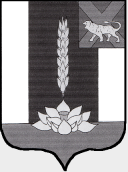 РазделыипунктыМероприятияСрокисполненияСрокисполненияИсполнитель   1                  2                   3         3                   4               Разработка и введение механизмов противодействия коррупции в органах местного самоуправления муниципального образованияРазработка и введение механизмов противодействия коррупции в органах местного самоуправления муниципального образованияРазработка и введение механизмов противодействия коррупции в органах местного самоуправления муниципального образованияРазработка и введение механизмов противодействия коррупции в органах местного самоуправления муниципального образованияРазработка и введение механизмов противодействия коррупции в органах местного самоуправления муниципального образования1.1.   Разработка и принятие административных регламентов муниципальных услуг(функций)2014 - 2015 годы 2014 - 2015 годы Администрация Сибирцевского городского поселения1.2.   Изучение действующих нормативно-правовых актов городского поселения по вопросам организации муниципальной службы, подготовка предложений по их уточнению и изменению в соответствии с законодательством РФ и Приморского краяпостоянно постоянно Администрация Сибирцевского городского поселения1.3.Проведение анализа заявлений и обращений граждан на предмет наличия в них информации о фактах коррупции со стороны государственных гражданских служащих, а также допущенных ими нарушениях действующего законодательства. Принятие по результатам анализа организационных мер, направленных на предупреждение подобных фактов  2014-2015 годы2014-2015 годыАдминистрация Сибирцевского городского поселения2. Внедрение антикоррупционных механизмов в органах местного самоуправления Сибирцевское городское поселение в рамках реализации кадровой политики2. Внедрение антикоррупционных механизмов в органах местного самоуправления Сибирцевское городское поселение в рамках реализации кадровой политики2. Внедрение антикоррупционных механизмов в органах местного самоуправления Сибирцевское городское поселение в рамках реализации кадровой политики2. Внедрение антикоррупционных механизмов в органах местного самоуправления Сибирцевское городское поселение в рамках реализации кадровой политики2. Внедрение антикоррупционных механизмов в органах местного самоуправления Сибирцевское городское поселение в рамках реализации кадровой политики2.1.Формирование перечня должностей, в наибольшей степени подверженных риску коррупции2014г.2014г.Администрация Сибирцевского городского поселения2.2.   Внедрение дополнительного внутреннего контроля деятельности муниципальных служащих:2014 - 2015 годы 2014 - 2015 годы Комиссия по урегулированию конфликта интересов      Разработка трудовых договоров и должностных инструкций с четкими формулировками функций, обязанностей муниципальных служащих2014 - 2015 годы 2014 - 2015 годы Администрация Сибирцевского городского поселенияРабота комиссии по соблюдению требований к служебному поведению муниципальных служащих и урегулированию конфликта интересов в администрации Сибирцевского городского поселенияпо мере необходимости по мере необходимости Комиссия по урегулированию конфликта интересов      Реализация мер по обеспечению контроля за соблюдением муниципальными служащими обязанностей, ограничений и запретов, связанных с муниципальной службой, требований к служебному поведению в целях противодействия коррупции по мере необходимости по мере необходимости Комиссия по урегулированию конфликта интересов      проведение проверок достоверности и полноты сведений, представляемых гражданами, претендующими на замещение должностей муниципальной службы и муниципальными служащими2014-2015 годы2014-2015 годыКомиссия по урегулированию конфликта интересов      проведение проверок по соблюдению муниципальными служащими администрации Сибирцевского городского поселения требований к служебному поведениюпо мере необходимостипо мере необходимостиКомиссия по урегулированию конфликта интересов      2.3. Проведение анализа уровня профессиональной подготовки муниципальных служащих в целях совершенствования системы их профессионального развития  2014 - 2015 годы 2014 - 2015 годы Администрация Сибирцевского городского поселения2.4. Формирование кадрового резерва для замещения должностей муниципальной  службы в  органах местного самоуправления, а также организация работы по его эффективному использованию     2014 - 2015 годы        2014 - 2015 годы     Администрация Сибирцевского городского поселения3. Организация проведения антикоррупционной экспертизы, анализ нормативных правовых актов и их проектов на коррупциогенность3. Организация проведения антикоррупционной экспертизы, анализ нормативных правовых актов и их проектов на коррупциогенность3. Организация проведения антикоррупционной экспертизы, анализ нормативных правовых актов и их проектов на коррупциогенность3. Организация проведения антикоррупционной экспертизы, анализ нормативных правовых актов и их проектов на коррупциогенность3. Организация проведения антикоррупционной экспертизы, анализ нормативных правовых актов и их проектов на коррупциогенность3.1.   Проведение антикоррупционной экспертизы, анализ нормативных правовых актов главы Сибирцевского городского поселения, Администрации Сибирцевского городского поселения и их проектов на коррупциогенность  2014 - 2015 годы  2014 - 2015 годыАдминистрация Сибирцевского городского поселения3.2.   Проведение антикоррупционной  экспертизы ненормативных правовых актов главы Сибирцевского городского поселения, Администрации Сибирцевского городского поселения и их проектов на коррупциогенность2014 - 2015 годы2014 - 2015 годыАдминистрация Сибирцевского городского поселения4. Совершенствование организации деятельности органов местного самоуправления в сфере размещения государственных заказов4. Совершенствование организации деятельности органов местного самоуправления в сфере размещения государственных заказов4. Совершенствование организации деятельности органов местного самоуправления в сфере размещения государственных заказов4. Совершенствование организации деятельности органов местного самоуправления в сфере размещения государственных заказов4. Совершенствование организации деятельности органов местного самоуправления в сфере размещения государственных заказов4.1.   Организация обучения муниципальных служащих в сфере размещения заказов на поставки товаров, выполнение работ, оказание услуг для муниципальных нужд-2014 - 2015 годы      -2014 - 2015 годы      Администрация Сибирцевского городского поселения4.2.   Проведение анализа эффективности закупок для муниципальных нужд путем сопоставления среднерыночных цен на закупаемую продукцию (выполнение работ, оказание услуг) на момент заключения контракта и цены контракта-2014 - 2015 годы      -2014 - 2015 годы      Администрация Сибирцевского городского поселения4.3.   Проведение анализа исполнения муниципальных контрактов и снижения доли расходов, неэффективных для бюджета муниципального образования-2014 - 2015 годы      -2014 - 2015 годы      Администрация Сибирцевского городского поселения5. Противодействие коррупции в  сфере незаконной миграции5. Противодействие коррупции в  сфере незаконной миграции5. Противодействие коррупции в  сфере незаконной миграции5. Противодействие коррупции в  сфере незаконной миграции5. Противодействие коррупции в  сфере незаконной миграции5.1.   Проведение мониторинга обращений граждан и юридических лиц в органы местного самоуправления Сибирцевского городского поселения по фактам нарушения законодательства в сфере миграции.2014 -    2015 годы 2014 -    2015 годы Администрация Сибирцевского городского поселения5.2 .    Взаимодействие с Управлением Федеральной миграционной службы России по Приморскому краю в Черниговском муниципальном районе по фактам выявленных органами местного самоуправления фактам нарушений в сфере миграции.  2014 -    2015 годы    2014 -    2015 годы   Администрация Сибирцевского городского поселения6. Пропаганда государственной антикоррупционной политики6. Пропаганда государственной антикоррупционной политики6. Пропаганда государственной антикоррупционной политики6. Пропаганда государственной антикоррупционной политики6. Пропаганда государственной антикоррупционной политики6.1.   Обеспечение взаимодействия с   общественно-политической газетой Черниговского сельского поселения «Де-факто»  по организации широкого освещения информации деятельности по противодействию коррупции, пропаганды антикоррупционной политики   2014 -    2015 годы 2014 -    2015 годы Администрация Сибирцевского городского поселения6.2.   Организация репортажей,  публикация статей на официальном сайте администрации Сибирцевского городского поселения по вопросам противодействия коррупции 2014 -    2015 годы 2014 -    2015 годы Администрация Сибирцевского городского поселения7. Координация антикоррупционной политики и контроль за ее проведением7. Координация антикоррупционной политики и контроль за ее проведением7. Координация антикоррупционной политики и контроль за ее проведением7. Координация антикоррупционной политики и контроль за ее проведением7. Координация антикоррупционной политики и контроль за ее проведением7.1.   Организационно-техническое обеспечение деятельности  Комиссии по  противодействию коррупции при администрации Сибирцевского   городского поселения2014 -    2015 годы Администрация Сибирцевского городского поселенияАдминистрация Сибирцевского городского поселения7.2.   Обеспечение взаимодействия  территориальных органов федеральных органов исполнительной власти, органов исполнительной власти Приморского края, органов местного самоуправления        при реализации задач по противодействию коррупции                      2014 -    2015 годы     Администрация Сибирцевского городского поселенияАдминистрация Сибирцевского городского поселения